Unit 15 - Assignment Checklist - DD-MM-2017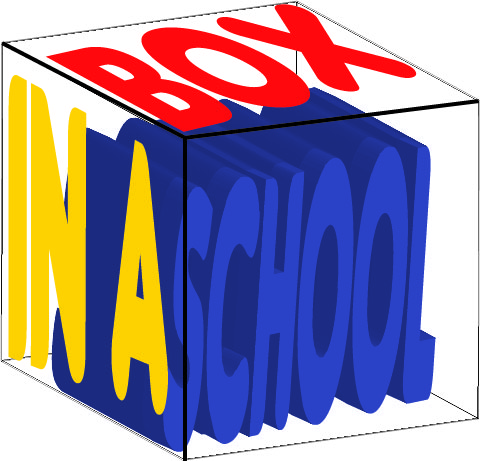 EnderothCambridge TEC (Certificate/Diploma) in Business Unit 15 – Change ManagementStudent Name: Grade Awarded by: Date Awarded: __________Grade: PASS/MERIT/DISTINCTIONTASKS ACTIVITIESSTUDENTSTUDENTSTAFFLO1 - Understand the drivers of changeLO1 - Understand the drivers of changeLO1 - Understand the drivers of changeLO1 - Understand the drivers of changeLO1 - Understand the drivers of changeLO1 – Task 01Research a case of Technological change in the business world, and explain what the change was, how it affected a particular company and what the company did to react to this change. LO1 – Task 02For Thursby Toys Ltd., describe with examples how Technological change will affect the company and the business processes and describe how Thursby Toys Ltd. could react to technological change.LO1 – Task 03Research a case of Market change in the business world, and explain what the change was, how it affected a particular company and what the company did to react to this change. LO1 – Task 04For Thursby Toys Ltd., describe with examples how Market change will affect the company and the business processes and describe how Thursby Toys Ltd. could react to these Market changes.LO1 – Task 05Research a case of Legislation change in the business world, and explain what the change was, how it affected a particular company and what the company did to react to this change. LO1 – Task 06For Thursby Toys Ltd., describe with examples how Legislation change could affect the company and the business processes and describe how Thursby Toys Ltd. could react to these Legislation changes.LO1 – Task 07Research a case of Workforce change in the business world, and explain what the change was, how it affected a particular company and what the company did to react to this change.LO1 – Task 08For Thursby Toys Ltd., describe with examples how Workforce changes could affect the company and the business processes and describe how Thursby Toys Ltd. could react to these workforce changes.LO1 – Task 09Research a case of Economic change in the business world, and explain what the change was, how it affected a particular company and what the company did to react to this change. LO1 – Task 10For Thursby Toys Ltd., describe with examples how Economy changes could affect the company and the business processes and describe how Thursby Toys Ltd. could react to these Economy changes.LO1 – Task 11Research a case of Technological change in the business world, and explain what the change was, how it affected a particular company and what the company did to react to this change. LO1 – Task 12For Thursby Toys Ltd., describe with examples how Internal changes could affect the company and the business processes and describe how Thursby Toys Ltd. could react to these Internal changes.LO2 - Understand the key aspects of theories of change managementLO2 - Understand the key aspects of theories of change managementLO2 - Understand the key aspects of theories of change managementLO2 - Understand the key aspects of theories of change managementLO2 - Understand the key aspects of theories of change management2.1 – Task 01Explain McKinsey’s 7S model, outlining each of the factors and their interconnectivity to a business change model.2.1 – Task 02Explain how McKinsey’s 7S model could be used by include how change management theories can be used to plan for and implement change within Thursby Toys Ltd.2.2 – Task 03Explain Kotter’s 8 step model, outlining each of the factors and their interconnectivity to a business change model.2.2 – Task 04Explain how Kotter’s 8 step model could be used by include how change management theories can be used to plan for and implement change within Thursby Toys Ltd.2.3 – Task 05Explain Lewin’s change management theory, outlining each of the factors and their interconnectivity to a business change model.2.3 – Task 06Explain how Lewin’s change management theory could be used by include how change management theories can be used to plan for and implement change within Thursby Toys Ltd.2.3 – Task 07Based on the three theories, create a report describing which one would be most appropriate for Thursby toys and justify your answer with product, personnel and feedback examples from the scenario.LO3 -Be able to plan for change, manage change and overcome barriersLO3 -Be able to plan for change, manage change and overcome barriersLO3 -Be able to plan for change, manage change and overcome barriersLO3 -Be able to plan for change, manage change and overcome barriersLO3 -Be able to plan for change, manage change and overcome barriersLO3 – Task 01Create a report for Thursby Toys Ltd on the different ways to Plan and Manage Change, including the advantages and disadvantages of different stages, and the appropriateness and importance of particular ways for this specific business. LO3 – Task 02In the report explain the need to produce a plan of action for Thursby Toys.LO3 – Task 03Using Resource 2, describe the feedback received, analyse this feedback and explain how the customers as stakeholders through feedback could influence Thursby’s change managed plan.LO3 – Task 04Explain and describe to Thursby Toys Ltd. the consequences of poor change management.LO3 – Task 05Create a report for Thursby Toys Ltd on the different approaches to change to include the advantages and disadvantages of different approaches. LO3 – Task 06Using Resource 2, explain how the customers and staff feedback as stakeholders could be managed more effectively by a different company approach to change.LO3 – Task 07Explain and describe to Thursby Toys Ltd. the consequences of a poor approach change management in a given situation.LO3 – Task 08Create a report for Thursby Toys Ltd on the ways to manage change as it is happening include the advantages and disadvantages of different managing strategies. LO3 – Task 09Using Resource 2, explain how the customers and staff feedback as stakeholders could be managed more effectively after change is initiated.LO3 – Task 10Explain and describe to Thursby Toys Ltd. the consequences of a poor approach change management after the change has been initiated in a given situation.LO3 – Task 11Create a report for Thursby Toys Ltd on the barriers to change as it is happening, how these barriers to change impact on a business and how barriers to change can be overcome.LO3 – Task 12Explain and describe to Thursby Toys Ltd. the consequences of a poor approach managing these barriers to change.LO4 - Be able to assess the impacts of change on businesses and stakeholdersLO4 - Be able to assess the impacts of change on businesses and stakeholdersLO4 - Be able to assess the impacts of change on businesses and stakeholdersLO4 - Be able to assess the impacts of change on businesses and stakeholdersLO4 - Be able to assess the impacts of change on businesses and stakeholders4.1 Task 01Describe the Possible Impacts of Change on Businesses using real world examples. These should include short term and long term impacts on a business.4.1 Task 02Describe the Possible Impacts of Change on Thursby Toys Ltd. of these three managed changes. These should include short term and long term impacts on a business.4.2 Task 03Describe the Possible Impacts of Change on Stakeholders using real world examples. These should include stakeholder conflict and stakeholders reactions.4.2 Task 04Describe the Possible Impacts of Change on Thursby Toys Ltd. of these three managed changes. These should include impacts on stakeholders, stakeholder conflict and stakeholders reactions.LO5 - Be able to use data to monitor change management in businessesLO5 - Be able to use data to monitor change management in businessesLO5 - Be able to use data to monitor change management in businessesLO5 - Be able to use data to monitor change management in businessesLO5 - Be able to use data to monitor change management in businesses5.1 – Task 01Using real life examples for each, describe how Quantitative Data Monitoring is a necessary feature of Change Management.5.2 – Task 02Based on the three change scenarios and using the headings, discuss how quantitative data monitoring can be used to benefit the success of these changes.5.2 – Task 03Using real life examples for each, describe how Qualitative Data Monitoring is a necessary feature of Change Management.5.2 – Task 04Based on the three change scenarios and using the headings, discuss how qualitative data monitoring can be used to benefit the success of these changes.5.3 – Task 05Using real life examples for each, describe how Continuous Monitoring of the Change Management process is a necessary feature to be successful.5.3 – Task 06Based on the three change scenarios and using the headings, discuss how Continuous monitoring is necessary for Thursby Toys Ltd., to measure and achieve a successful conclusion to the Change Management Process.